FICHA DE FILIAÇÃO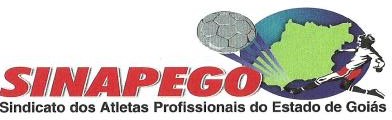 NOME:	(APELIDO): 	E- MAIL:  	DATA DE NASCIMENTO:	ESTADO CIVIL: 	NATURALIDADE:	NACIONALIDADE: 	ENDEREÇO RESIDENCIAL: 	FONE:	CELULAR: 	RG: 	CPF:  	CLUBE ATUAL: 	CIDADE	DE	2024.Assinatura(AUTORIZO ESTA ENTIDADE SINDICAL A EFETUAR O DEPÓSITO/PAGAMENTO NA CONTA ABAIXO, EM CONFORMIDADE COM O ESTATUTO).BANCO:  	AGENCIA:  	CONTA:  	PIX:  	